PortugalEvasion au Portugal - de Porto à Lisbonne CircuitProgrammeJour 1 :  France - PortoRendez-vous des participants à l’aéroport, formalités d’enregistrement puis décollage à destination de Porto.Arrivée du groupe à l´aéroport de PORTO. Acueil par notre guide. Transfert à l´hôtel dans la région de Porto. Installation pour 2 nuits.Dîner et logement. Soirée folklorique à l´hôtel.Jour 2 :  Guimaraes - Braga Petit-déjeuner.Départ pour la visite de la ville la plus authentique du Portugal : GUIMARÃES. Balade pédestre au cœur du centre historique. Le Largo da Oliveira et le collégiale Nossa Senhora da Oliveira, la Praça de São Tiago, la Rua Santa Maria avec ses splendides demeures du 14ème et 15ème siècle. Découverte de l’extérieur du Château, érigé par Henri de Bourgogne. Puis, visite guidée du Palais des Ducs de Bragance, construit au 15ème siècle. Route vers Braga. Déjeuner typique dans un restaurant aux alentours. Continuation à pied à travers le parc pour la visite du Sanctuaire de Bom Jesus. Continuation en autocar pour BRAGA, la « Rome du Portugal ». Une ville remplie de superbes églises et d’une merveilleuse architecture baroque. Visite de son centre historique et de la cathédrale (la plus ancienne du Portugal), mélangeant le style roman au baroque d’une manière somptueuse.Retour à l’hôtel. Diner et logement.Jour 3 :  Guimaraes - Regua - PortoPetit-déjeuner.Départ pour une journée croisière sur le Douro. Arrivée au quai de Régua, embarquement. Déjeuner à bord. Arrivée à Porto en fin de journée. Transfert et installation à l´hôtel. Diner et nuit.Jour 4 :  PortoPetit-déjeuner.Départ vers PORTO. Visite panoramique de cette ville portuaire, célèbre par son vin.  Découverte des principaux monuments, traversant l’avenue da Boavista, la Foz (l’embouchure du fleuve Douro) et les plages, et de son centre historique. En traversant la « baixa » (ville basse), vue extérieure de quelques églises, notamment la cathédrale, la rue Santa Catarina, jusqu'à l’avenue des Aliados. Promenade à pied à travers la vieille ville : vue extérieure de l’Eglise et de la tour dos Clérigos, ex-libris de la ville aussi bien que de la librairie Lello, considérée l’une des plus belles librairies du monde. Continuation pour la gare São Bento orné d'azulejos et la typique rue das Flores. Visite de l’Eglise São Francisco, célèbre par des boiseries dorées. Déjeuner typique dans un restaurant à Ribeira, quartier au bord du fleuve, doté de coins pittoresques (patrimoine de l’Humanité depuis 1996). Après le déjeuner, départ pour la visite d'une cave à vin de Porto suivi d’une dégustation.On termine la journée avec une ballade en tramway non privatisé sur les marges du Douro.Retour à l´hôtel, diner et logement.Jour 5 :  Porto - Aveiro - Coimbra - FatimaPetit-déjeuner.Départ vers AVEIRO, la « Venise du Portugal », avec ses canaux et ses splendides moliceiros, bateaux à grande proue colorée. Arrêt à la gare ferroviaire où vous apprécierez ses magnifiques faïences. Possibilité de promenade en bateau sur la Ria avec dégustation d´une pâtisserie typique (non inclus). Continuation vers COIMBRA. Déjeuner au restaurant.L’après-midi, visite de la ville universitaire, qui domine la vallée du fleuve Mondego. Coimbra, ancienne capitale du Portugal, s’accroche au versant verdoyant d’une colline. Descente à pied vers la ville basse, en passant par ses rues étroites, ses escaliers et ses bâtiments historiques. Route vers FATIMA.Visite du sanctuaire de Fátima : la basilique do Rosário, qui abrite les sépultures des trois enfants auxquels serait apparue la Vierge Marie, la Chapelle et le Monumento ao Sagrado Coração de Jesus.Transfert à l´hôtel et installation pour 1 nuit. Diner et logement.Jour 6 :  Fatima  - Batalha - Nazare - Obidos - LisbonnePetit-déjeuner. Route vers Batalha. Visite guidée de son Monastère, patrimoine mondial de l’UNESCO et un symbole de l’indépendance du Portugal.Continuation vers NAZARÉ, petite ville pittoresque de pêcheurs du Portugal, dominée par la falaise, où se trouve un promontoire appelé le Sítio. Vous découvrirez les femmes de pêcheurs, vendant leurs poissons frais ou des souvenirs, habillées de leurs jupes aux sept jupons. Déjeuner de poisson.L’après-midi, départ vers ÓBIDOS.  Visite guidée de ce magnifique village médiéval entouré de remparts avec ses églises entourées de maisons blanches aux balcons fleuris et ses rues piétonnes avec ses petits pavés. Dégustation d´une Ginginha (liqueur typique de griottes).Route vers Lisboa. Transfert à l´hôtel, diner et logement.Jour 7 :  LisbonnePetit-déjeuner. Départ en autocar pour la visite panoramique de LISBONNE, capitale du Portugal.  Son histoire se reflète dans tous ses monuments et dans ses anciens quartiers. Découvertes extérieures de la Tour de Belém et du Monument des Découvertes. Visite de l´église duMonastère des Hiéronymites (l’église Santa Maria), considéré le chef d’œuvre de l’architecture manuéline. Dégustation d’un pastel de Belém, petit flan à la fois croustillant et fondant à la pâte feuilletée.  Déjeuner spécial mixte de 4 plats de morue au Parc des Nations.L’après-midi, balade au cœur du plus vieux quartier médiéval de Lisbonne : Alfama, où votre guide vous fera découvrir l’âme et l’atmosphère particulière de ses ruelles étroites pleines de charme et d'histoire.  Continuation pourle quartier du Chiado, possibilité d’assister à un spectacle de Fado (non inclus), la musique traditionnelle portugaise, patrimoine culturel immatériel de l'humanité par l´UNESCO. Retour à l´hôtel, dîner et logement.Jour 8 :  Lisbonne - FrancePetit-déjeuner à l’hôtel.En fonction des horaires de vol, temps libre. Rendez-vous des participants dans le hall de l’hôtel avec votre guide.Transfert à l’aéroport, enregistrement et envol.Arrivée.Le déroulement de circuit est donné à titre indicatif. Le programme est ssusceptible de modification en raison d’impératifs indépendants de notre volonté tels que rotations aériennes, jours de marchés, horaires de bateau, état des routes, climat, etc… Cependant les prestations prévues seront respectées, sauf cas de force majeur.Hébergement.Vos hôtels (ou similaires)·       HOTEL AXIS OFIR BEACH RESORT 4**** ou similaire dans la région de Portowww.booking.com/hotel/pt/ofir.fr.html·       HOTEL BLACK TULIP PORTO GAIA 4**** ou similaire dans la région de Gaiawww.booking.com/hotel/pt/black-tulip.fr.html·       HOTEL DOM GONÇALO & Spa 4**** ou similaire à Fatimawww.booking.com/hotel/pt/hotel-dom-goncalo-spa.fr.html·       HOTEL RAMADA LISBON 4**** ou similaire dans la région de Lisboawww.booking.com/hotel/pt/altisparklisboa.fr.htmlFormalités.- Papiers (UE et Suisse) : carte nationale d'identité ou passeport en cours de validité.Transport.Nous travaillons avec différentes compagnies pour nos voyages au Portugal, telles que : Air France / KLM / TAP/ VUELING / TRANSAVIA / RYANAIR ...Les compagnies sont données à titre indicatif. Concernant les départs de province, des pré & post acheminements peuvent avoir lieu et s'effectuer en avion ou en train si l'itinéraire passe par Paris.Inclus dans le prix.PRIX TTC PAR PERSONNE DEPART DE PARIS, MARSEILLE, LYON, GENEVE, ZURICH, BALEü  Le transport aérien Paris / Porto – Lisbone / Paris  sur vols  directs aller-retour avec Transavia (services à bord payants), Easyjet (services à bord payants), la TAP, Iberia, Air France, Vueling (services à bord payants), selon la  date de disponibilité et tarif  confirmé.ü  Les taxes d'aéroport +126 € à ce jour – dont 82 € de YQ (surcharge carburant) non remboursable (sous réserve de modification)ü  Le logement en hôtels 4* (NL) en chambre double, pendant 8jrs/7nts ;ü  Le transport en autocar climatisé ;ü  La formule pension complète, du diner du J1 au petit-déjeuner du J8 ;ü  Les boissons à tous les repas (base ¼ de vin et eau minérale) ;ü  L´assistance guidée francophone pour le circuit ;ü  Les audioguides pendant tout le circuit ;ü  Le café aux repas du midi ;ü  La dégustation d´un pastel de Belém à Lisbonne ;ü  La dégustation d´une Ginginha (liqueur de griotte) à Óbidos ;ü  La visite d´une Quinta avec dégustation de vin et déjeuner ; ü  La visite et dégustation de vin de Porto dans une cave local ;ü  La ballade en tramway non privatisé à Porto ;ü  La soirée folklorique à l´hôtel ;ü  La journée croisière sur le Douro ;ü  Les entrées aux monuments suivantes :Le Palais des Ducs à GuimarãesLe Parc du Sanctuaire de Bom Jesus à BragaLa cathédral à Braga            L’église S. Francisco à PortoLe Monastère de BatalhaL´église Sta Maria au Monastère dos Jerónimosü  Une gratuité accordée en demi-double pour 40 participants payants ;ü  Un nº d´urgence 24h/24hü  L’assistance aéroport personnalisée au départ de Paris : offert (valeur 100 € TTC) pour le groupePrix établis en avril 2021 sur la base des tarifs connus à ce jour sous réserve des disponibilités aériennes et terrestres lors de la réservation et augmentation du coût du transport aérien.Non inclus dans le prix.ü  Les assurances, les pourboires, extras et dépenses personnelles, le port des bagages aux hôtels ü  Les taxes de séjour ü  Les entrées et repas non mentionnéesüDépart autres villes nous consulterEN SUPPLEMENT :ü  Le supplément single : +225 €ü  Le supplément vacances scolaires : + 80 € ppü  Taxe séjour à Lisbonne : +2€/pax/nuit (à ce jour)ü  Taxe séjour à Gaia : +2€/pax/nuit (à ce jour)ü  Spectacle de Fado (45 minutes) dans le quartier du Chiado : 25€/paxü  Supplément déjeuner jour 1 ou 8 selon horaires de vol +22 € (¼ de vin + ½ eau inclus)PhotosTarifsDate de départDate de retour en FrancePrix minimum en € / pers.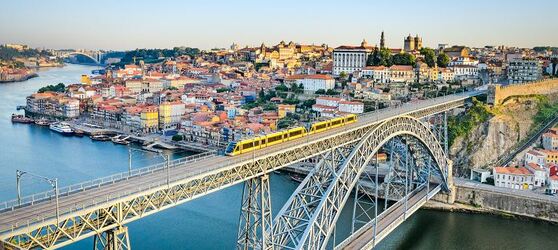 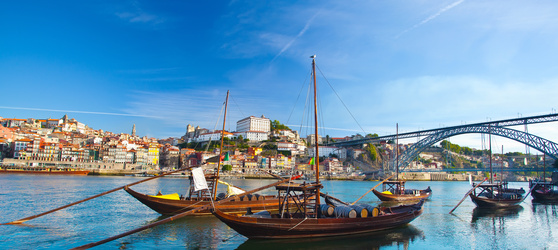 